Základná škola,G. Bethlena 41, 940 01 Nové Zámky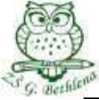 Školský poriadok pre žiakov školyŠkolský rok: 2023/2024Čl. 1 Začiatok vyučovacích hodín, zvonenie na prestávky:Čl.  2  Povinnosti a práva žiakovŽiaci prichádzajú do školy 15 min. pred začiatkom vyučovania. Pri vstupe do budovy je žiak povinný sa zaregistrovať na čítačke svojim ID čipom (čítačka je umiestnená pri hlavnom vstupe). Nový ID čip si žiak prevezme od tr. učiteľa. Poplatok je 5,- €. Stratu ID čipu treba hlásiť tr. učiteľovi a potom si žiak prevezme nový ID čip.Pred vstupom do triedy sa žiaci prezúvajú. Za prezuvky sa neodporúčajú sandále s voľnou pätou a športová obuv s hrubou podrážkou. V prípade znečistenia podlahovej krytiny žiaci sami odstránia znečistenie. Do šatní si odkladajú aj kabáty a dáždniky. Tesne pred začiatkom hodiny žiaci zamknú šatne. Šatne sú zamknuté aj po každom odchode žiakov zo školy a opätovnom príchode do nej.Po zazvonení na vyučovaciu hodinu čakajú na vyučujúceho vo svojich laviciach. Po príchode vyučujúceho vstanú, čiže sa pozdravia. Postavením sa zdravia každú osobu, ktorá vstúpi do triedy.Žiak počas vyučovania neopúšťa svoje miesto, triedu ani budovu bez súhlasu alebo výzvy učiteľa.Žiak na vyučovacej hodine sedí slušne a sleduje priebeh hodiny, nevyrušuje, neje, nepije (okrem dní, keď platí špecifický pitný režim), nežuje žuvačku, nezaoberá sa inými s hodinou nesúvisiacimi aktivitami a riadi sa pokynmi vyučujúceho. Ak chce odpovedať, upozorní vyučujúceho hlásením sa.Po skončení vyučovania žiaci opúšťajú triedu v sprievode vyučujúceho. Vyučujúci odvedie žiakov z triedy až potom, keď žiaci uviedli triedu do poriadku. S celou triedou sa presunie k šatniam. Po prezutí odvedie žiakov k východu. V čase, keď žiak nemá vyučovanie, žiadnu mimoškolskú činnosť, nezdržuje sa v budove školy ani v areáli školy.Žiak prichádza do školy a odchádza z nej domov, prísne dodržiavajúc bezpečnosť na cestách. Žiak prichádza do školy cestou, ktorá je určená pre verejnosť. Neskracuje si cestu prechádzaním cez areál druhej (susednej)školy a nepreskakuje plot. Pred vstupom do areálu zosadne z bicykla, ktorý umiestni do stojanu pred vchodom do školy, kde ho aj uzamkne. V prípade kolobežiek, skateboardov a iných dopravných prostriedkov ich žiak zloží a uskladní vo svojej šatni (zákaz nosenia do tried). Je zakázané jazdiť v areáli školy na bicykli alebo kolobežke, prípadne na inom dopravnom prostriedku.9. V prípade, že žiak má popoludňajšie vyučovanie (doučovanie), čaká na chodbe vyučujúceho na prízemí vo vestibule školy pod dohľadom dozorkonajúceho zamestnanca.10. V areáli školy je prísne zakázané liezť na stromy, ploty, odkvapové rúry, bleskozvody, tyče , ktoré sú súčasťou ihrísk, na stĺpy verejného osvetlenia a strechy budovy školy.11. Žiaci zaradení do ŠKD, ktorí prichádzajú pred 7,30 hod., sa povinne zhromažďujú v školskej jedálni. Je zakázané pre týchto žiakov zdržovať sa na iných miestach. O 7,30 títo žiaci pod dohľadom dozorkonajúceho vychovávateľa sa presúvajú do svojich tried.12. Žiaci sú povinní nosiť pracovné, športové úbory, hygienické vrecúška (toaletný papier, uterák, hygienické vreckovky a hrebeň). 13. Žiak je povinný dodržiavať základné pravidlá hygieny a prevencie voči chorobám, chrániť si vlastné zdravie i zdravie svojich spolužiakov.14. Žiak sa k svojim spolužiakom správa tolerantne,nevyjadruje sa hrubo, dodržiava pravidlá slušného správania sa.Žiaci sú povinní šetrne zaobchádzať so školským majetkom, s učebnicami, s učebnými pomôckami a tabuľami. V prípade poškodenia školského zariadenia či maľovky sú braní na zodpovednosť žiaci a triedni učitelia zabezpečia náhradu škody. Každý deň na konci vyučovania skontrolujú ochranné kryty na nohách lavíc a stoličiek. Nemanipulujú s termoregulačnými ventilmi, s učiteľským počítačom a jeho príslušenstvom (klávesnica, monitor, myš, reproduktory a dataprojektor, atď.).Žiaci majú zákaz nosiť do školy nebezpečné a ostré predmety, nosiť, šíriť a užívať tabakové výrobky, alkoholické nápoje, drogy a psychotropné látky. Je zakázané fetovať, šikanovať a fyzicky napádať spolužiakov. V prípade podozrenia, že je žiak pod vplyvom alkoholu, psychotropnej látky a drog zamestnanec školy okamžite nahlási túto skutočnosť vedeniu školy, ktoré bude kontaktovať zákonného zástupcu žiaka a príslušné orgány.Žiak musí byť v škole vhodne, čisto a bez výstrednosti oblečený a upravený (za výstredné upravenie sa považuje farebne nalakované nechty, umelé nechty, make up,  zafarbené vlasy). Žiakovi nie je dovolené nosiť krátke tričká, ktoré odhaľujú brucho a/alebo chrbát. Nie je dovolená výstredná úprava zovňajšku, tetovanie a piercing. Zakazuje sa nosiť ošatenie a symboly, ktoré propagujú nenávisť, nacizmus a rasizmus. Zakazuje sa im nosiť do školy drahé, cenné predmety, vrátene reproduktorov tzn. JBL atď. Strata peňazí, zlatých a iných vzácnych predmetov, klenotov, šperkov, ako aj mobilných telefónov a tabletov sa neodškodňuje.Na vyučovacích hodinách TSV, THD, VYV a laboratórnych prác musia mať žiaci športové, pracovné (aj ochranné rukavice) alebo ochranné oblečenie.Žiaci prichádzajúci na popoludňajšie vyučovanie alebo krúžky sa tiež prezúvajú.Počas vyučovacieho procesu (vyučovacie hodiny a prestávky) žiak nesmie používať mobilný telefón. Použiť ho môže iba v odôvodnených prípadoch so súhlasom vyučujúceho, triedneho učiteľa alebo riaditeľa školy či jeho zástupcu. Ak žiak počas vyučovacieho procesu použije mobilný telefón bez povolenia, zamestnanec školy ho upozorní a túto skutočnosť nahlási tr. učiteľovi, ktorý využije jedno z výchovných opatrení. Žiak mobilný telefón môže používať do 8,00 hod. a po skončení jeho vyučovacieho procesu. Medzi 8,00 hod. a ukončením vyučovacieho procesu má žiak mobilný telefón a smart hodinky vypnuté a mobilný telefón uložený vo svojej šatníkovej skrinke.Je zakázané nosiť do školy veci, ktoré rozptyľujúpozornosť žiakov pri vyučovaní.Každý žiak našej školy má právo využívať všetkypríležitosti a možnosti na to, aby sa mohol rozvíjať jeho intelekt a fyzická zdatnosť (záujmové vzdelávanie - krúžky, divadelné a filmové predstavenia, koncerty organizované školou, návšteva školskej posiľňovne, soľnej jaskyne, školskej knižnice, ateliéru a pod.). Žiak, ktorému bolo uložené napomenutie triednym učiteľom, sa zúčastňuje na týchto akciách len so súhlasom triedneho učiteľa. Žiak, ktorý dostal pokarhanie, 2, 3 či 4 zo správania, potrebuje súhlas riaditeľa školy.Každý žiak našej školy bez ohľadu na národnosť, rasovú, náboženskú či etnickú príslušnosť má rovnaké práva a rovnaké postavenie. Dôstojnosť každého žiaka je nedotknuteľná.Žiakom školy je v podmienkach slobody a demokracie garantované právo na vlastný názor (nesmie však byť v kontradikcii s bodom 23).Žiak má právo iniciatívne navrhnúť organizovanie nejakého podujatia prostredníctvom zástupcov jednotlivých tried v žiackom parlamente, aktívne sa zúčastňovať na živote školy.Žiak má právo na prestávku v jej plnom časovom rozsahu.Žiak má právo ospravedlniť sa za nepripravenosť na vyučovaciu hodinu a uviesť dôvod, ktorý musí byť závažný (nejde o prípady, keď žiak chýbal z dôvodu reprezentovania školy, choroby - tie sa automaticky ospravedlňujú).Žiak má právo obrátiť sa o prvú pomoc na hociktorého pedagogického i nepedagogického zamestnanca školy. Ten zabezpečí odbornú pomoc vyššieho stupňa (zdravotníčky školy - p. uč. Bartalová, Garbanová, Stánková, Stejskal a p. vych. Antalíková, sekretariát školy), v prípade núdze volať záchrannú službu t.č. 155 alebo t.č. 112.Žiak má právo vedieť, ktorým únikovým východom uniká v prípade mimoriadnej udalosti.Čl. 3 Povinnosti týždenníkovTriedny učiteľ určí vždy v piatok na nasledujúci týždeň dvoch týždenníkov a jedného náhradníka. Ich mená uvedie do elektronickej triednej knihy.Týždenníci zodpovedajú za poriadok v triede. Po zazvonení na vyučovaciu hodinu dozerajú na to, aby každý žiak bol na svojom mieste podľa zasadacieho poriadku. Skontrolujú, či sú všetci žiaci prezutí.Týždenníci v organizačnej časti hodiny diktujú vyučujúcemu chýbajúcich žiakov.Týždenníci sú zodpovední za to, aby počas veľkých prestávok ostatní žiaci odišli na prestávkové plochy. Počas veľkej prestávky vyvetrajú, počas zimných mesiacov vetrajú intenzívne a krátko. Platí najprísnejší zákaz otvárania najväčších okien vo všetkých miestnostiach školy. Týždenníci pripravia tabuľu a doplnia fixky na nasledujúcu hodinu.V prípade, že vyučujúci nepríde na hodinu do piatich minút od zvonenia, jeden z týždenníkov je povinný ohlásiť neprítomnosť vyučujúceho u zástupcov riaditeľky školy, prípadne v riaditeľni školy.V prípade, že triedny učiteľ chýba, preberá jeho práva a povinnosti: a) učiteľ SJLučiteľ MATučiteľ CJzást. riad. školy určený pedagóg. Týždenník upozorní príslušného učiteľa na túto skutočnosť a jemu oznamuje všetky skutočnosti, ktorých riešenie má triedny učiteľ v kompetencii.Týždenníci (ak to triedny učiteľ neurčí ináč) zodpovedajú za zamykanie učebne pri každom organizovanom opustení učebne(odchod do telocvične, dielne, vých. koncert, divadelné alebo filmové predstavenie...).Po poslednej vyučovacej hodine týždenníci zatvoria okná, zotrú tabuľu, zistia, či sú fixky naplnené, doplnia náplň do fixky a zamknú učebňu (ak to nie je určené triednym učiteľom ináč).Týždenníci oznamujú triednemu učiteľovi všetky prípady poškodenia inventáru triedy, straty osobných vecí žiakov a iné zistené nedostatky.Triedny učiteľ pri určení nových týždenníkov zhodnotí činnosť týždenníkov za uplynulý týždeň.Čl. 4 Poriadok v ŠJ a povinnosti dozorkonajúceho učiteľaDo ŠJ majú prístup len žiaci - stravníci.Do ŠJ prichádza žiak potom, ako si zavesil kabát, čapicu a uložil tašku na vyhradené miesto do skriniek alebo pod sedačky (zákaz ukladania tašiek na sedačky).V ŠJ žiak nikdy nebeží, vojde, pozdraví sa (aj keď nikoho nevidí) a postaví sa do radu. Nikdy sa nepredbieha. Za podaný obed poďakuje.V ŠJ sa správa ako v spoločenskej miestnosti, nie je hlučný, kultúrne stoluje. Žiak vie, že je neslušné používať mobilný telefón počas jedenia.V prípade, že má akýkoľvek problém, obracia sa na dozorkonajúceho učiteľa.Do ŠJ prichádza žiak len po skončení poslednej vyučovacej hodiny.Po dojedení berie tácku s taniermi, pohárom a použitým príborom na určené miesto.V prípade, že zbadá rozliate jedlo na podlahe alebo na stole, upozorní dozorkonajúceho učiteľa.Dozorkonajúci učitelia si rozdelia úlohy tak, aby jeden dozeral na ukladanie vecí a vešanie kabátov pred ŠJ a druhý dozeral na uplatnenie bodov 1 až 8.Dozorkonajúci	učiteľ sa pohybuje v ŠJ, aby bolzaregistrovateľný žiakmi - stravníkmi.Dozorkonajúci učiteľ prichádza na výkon dozoru do ŠJ bez meškania po zazvonení na koniec hodiny.Dozorkonajúcich učiteľov určujú zástupcovia riaditeľky školy.Dozorkonajúci učitelia po 6. vyučovacej hodine, ktorí sú stravníkmi školskej jedálne sa prestravujú po 14,05.Čl. 5 Práva a povinnosti rodičov alebo zákonných zástupcovRodič alebo zákonný zástupca žiaka má právo:žiadať, aby sa v rámci výchovy a vzdelávania v škole poskytovali žiakom informácie a vedomosti vecne a mnohostranne v súlade so súčasným poznaním sveta a v súlade s princípmi a cieľmi výchovy a vzdelávania podľa školského zákona,oboznámiť sa s výchovno-vzdelávacím programom školy a školským poriadkom,byť informovaný o výchovno-vzdelávacích výsledkoch svojho dieťaťa,na poskytnutie poradenských služieb vo výchove a vzdelávaní svojho dieťaťa,zúčastňovať sa výchovy a vzdelávania po predchádzajúcom súhlase riad. školy,vyjadrovať sa k výchovno-vzdelávaciemu programu školy prostredníctvom orgánov školskej samosprávy,byť prítomný na komisionálnom preskúšaní svojho dieťaťa po predchádzajúcom súhlase riaditeľky školy,- ospravedlniť neprítomnosť žiaka, ktorá trvá najviac  päť po sebe nasledujúcich vyučovacích dní. Vo výnimočných prípadoch a osobitne odôvodnených prípadoch škola môže vyžadovať lekárske potvrdenie o chorobe žiaka alebo iný doklad potvrdzujúci odôvodnenosť jeho neprítomnosti. Ak neprítomnosť žiaka z dôvodu ochorenia trvá dlhšie ako  päť po sebe nasledujúcich vyučovacích dní, predloží rodič alebo jeho zákonný zástupca potvrdenie od lekára,- v prípade, ak žiak študuje v zahraničí, požiadať o vykonanie komisionálnych skúšok, pričom uvedie, za ktorý ročník sa majú komisionálne skúšky vykonať najneskôr 30 dní pred ich vykonaním.Rodič alebo zákonný zástupca žiaka je povinný:vytvoriť pre dieťa podmienky na prípravu na výchovu a vzdelávanie v škole a na plnenie školských povinností,dodržiavať podmienky výchovno-vzdelávacieho procesu svojho dieťaťa určené školským poriadkom,dbať na sociálne a kultúrne zázemie dieťaťa a rešpektovať jeho špeciálne výchovno-vzdelávacie potreby,informovať školu o zmene zdravotnej spôsobilosti jeho dieťaťa, jeho zdravotných problémoch alebo iných závažných skutočnostiach, ktoré by mohli mať vplyv na priebeh výchovy a vzdelávania,nahradiť škodu, ktorú žiak úmyselne zavinil,zabezpečiť a dbať o to, aby dieťa dochádzalo do školy pravidelne a včas,oznámiť škole do 24 hodín príčinu jeho neprítomnosti. Za dôvod ospravedlnenej neprítomnosti žiaka sa uznáva najmä choroba, prípadne lekárom nariadený zákaz dochádzky do školy, mimoriadne nepriaznivé poveternostné podmienky alebo náhle prerušenie premávky hromadných dopravných prostriedkov, mimoriadne udalosti v rodine alebo účasť žiaka na súťažiach,v prípade, ak žiak študuje v zahraničí, zaslať potvrdenie o návšteve školy vždy do 15.9. príslušného školského roka, a oznámiť zmeny adresy pobytu, telefónneho čísla a mailovej adresyoznámiť zmeny adresy trvalého pobytu, telefónneho čísla, mailovej adresy a rodinného stavu,zabezpečiť, aby sa prihlasovacie údaje na rodičovské konto edupage  nedostali k žiakom a nedochádzalo tak k jeho zneužívaniu pri podpisovaní el. žiackej knižky, poznámok, výchovných opatrení, ospravedlňovaní absencií a pod., pre žiakov sú určené výlučne žiacke kontá,sledovať rodičovské konto  cez aplikáciu edupage, prípadne edupage stránku školy, prostredníctvom ktorej bude škola s rodičom prednostne komunikovať (el. žiacka knižka, ospravedlnenky, oznamy, prihlasovania, vyhlásenia, informované súhlasy a pod.). V prípade, že to nie je možné, dohodne sa rodič  s tr. uč. na inom spôsobe komunikácie,v prípade náhleho zhoršenia zdravotného stavu žiaka sa poň osobne dostaviť do školy alebo informovať tr. učiteľa, kto z dopredu cez edupage poverených osôb žiaka príde vyzdvihnúť.Čl. 6 PrestávkyPočas malých prestávok žiaci môžu opustiť triedu až potom, ako sa pripravia na nasledujúcu vyučovaciu hodinu. Počas prestávky môžu navštíviť školský bufet. V prípade potreby použitia WC žiaci nosia so sebou hygienické vrecúška.Ak žiak sa nevhodne správa, môže ho dozorkonajúci učiteľ vykázať z chodby na ktorej sa nachádza.Na začiatku veľkej prestávky jednotliví vyučujúci vyvedú žiakov z tried na určené miesto relaxácie, t.j. do priestorov chodby, v prípade priaznivého počasia na prestávkové plochy von pred budovu, a to nasledovne:roč. 1-4 na plochu pred hlavným vchodom                                   roč. 5-9 na plochu pred ihriskami.Platí zákaz prechádzania do areálu susednej školy ako aj zákaz opustiť areál školy.Čl. 7 Preradenie žiaka z jednej triedy do druhejRiaditeľka školy môže preradiť žiaka z jednej paralelnej triedy do druhej triedy na žiadosť rodiča alebo zákonného zástupcu žiaka, ak uzná dôvod žiadosti za oprávnený, a ak kapacita oprávnenej triedy to umožňuje.Riaditeľka školy môže preradiť žiaka z jednej triedy do druhej triedy toho istého ročníka, ak žiak má problémové správanie, v triede je jeho sociálna rola neudržateľná, nedokáže kontrolovať svoje reakcie a hrozí vážne riziko fyzického ataku žiaka a ublíženia na zdraví spolužiakov.Riaditeľka školy sa vo svojom rozhodnutí o preradení žiaka z jednej paralelnej triedy do druhej triedy riadi odporúčaním triedneho učiteľa, prípadne môže zohľadniť žiadosť zákonného zástupcu. V bode 2 sa vo svojom rozhodnutí riadi návrhom tr. učiteľa a odporúčaním špeciálneho školského pedagóga, prípadne výchovným poradcom školy.Čl. 8 Kritériá na udeľovanie výchovných opatreníVýchovné opatrenia sú (pozri prílohu):napomenutie od triedneho učiteľapokarhanie od triedneho učiteľapokarhanie od riaditeľa školyznížená známka zo správania o 1 stupeňznížená známka o 2 stupneznížená známka zo správania o 3 stupnepochvaly (od tr. uč. alebo riad. školy)Čl. 9 Školský poriadok pre žiakov počas dištančného vzdelávaniaPočas dištančného vzdelávania z dôvodu prerušenia riadneho prezenčného vzdelávania platia pre žiakov všetky články školského poriadku a navyše článok 9. Počas dištančného vzdelávania sa riadi nasledujúcimi pravidlami:ak mu materiálno-technické vybavenie umožňuje, prihlasuje sa na online hodiny. V prípade odôvodneného prípadu rodič ospravedlní neprítomnosť žiaka na online hodine triednemu učiteľovipočas hodiny sa venuje výkladu vyučujúceho, aktívne sa zapája do činností na vyučovacej hodine a nezaoberá sa činnosťami nesúvisiacimi s hodinourešpektuje pokyny vyučujúceho, bezdôvodne nevypína kameru, nepíše si cez chat s inými žiakmipočas hodiny sa z hodiny bezdôvodne neodhlasuje, nezatajuje, výnimku tvorí technický problém s pripojením, ktoré nahlasuje vyučujúcemu zákonný zástupcažiak počas dištančného vzdelávania vypracováva povinne domáce úlohynevypína neodôvodnene kameru a zvuk, neposiela pozvánky ani heslá na online hodinu iným osobám mimo svojej skupiny.Deklarácia práv dieťaťavyhlásená rezolúciou Valného zhromaždenia 1386 (XIV) z20. novembra 1959PreambulaPretože národy Organizácie Spojených národov znovu potvrdili v Charte svoju vieru v základné ľudské práva a v dôstojnosť a hodnotu ľudskej osobnosti a rozhodli sa podporovať sociálny pokrok a vyššiu životnú úroveň vo väčšej slobode, pretože Organizácia Spojených národov vyhlásila vo Všeobecnej deklarácii ľudských práv, že každý je nositeľom všetkých práv a slobôd v nej zakotvených, bez ohľadu na odlišnosti akéhokoľvek druhu, ako je rasa, farba, pohlavie, jazyk, náboženstvo, politické alebo iné presvedčenie, národný alebo sociálny pôvod, majetok, rodové alebo iné postavenie, pretože dieťa z dôvodu svojej fyzickej i duševnej nezrelosti potrebuje osobitné záruky a starostlivosť, vrátane primeranej právnej ochrany, pred aj po narodení, pretože potreba takýchto osobitných záruk bola vyhlásená v Ženevskej deklarácii práv dieťaťa z r. 1924 a uznaná vo Všeobecnej deklarácii ľudských práv a v stanovách špecializovaných i medzinárodných organizácií starajúcich sa o blaho detí, pretože ľudstvo je povinné dať dieťaťu to najlepšie, čo má.Valné zhromaždenie vyhlasuje túto Deklaráciu práv dieťaťa, aby mohlo mať šťastné detstvo a požívať pre vlastné dobro a pre dobro spoločnosti práva a slobody tu zakotvené; vyzýva rodičov, mužov a ženy ako jednotlivcov, dobrovoľné organizácie, miestne úrady i vlády krajín, aby uznali tieto práva a snažili sa dosiahnuť ich zachovávanie cestou legislatívnych a iných opatrení postupne prijímaných v súlade s nasledujúcimi zásadami:Zásada 1Dieťa musí požívať všetky práva zakotvené v tejto deklarácii. Každé dieťa bez výnimky musí byť nositeľom týchto práv, bez rozdielu alebo diskriminácie na základe rasy, farby, pohlavia, jazyka, náboženstva, politického alebo iného presvedčenia, národného alebo sociálneho pôvodu, majetku, rodového alebo iného postavenia, či už jeho samého alebo jeho rodiny.Zásada 2Dieťa musí požívať osobitnú ochranu a musia mu byť zákonom i ostatnými spôsobmi dané príležitosti a možnosti na to, aby sa mohlo rozvíjať fyzicky, mentálne, morálne, duchovne a sociálne zdravým a normálnym spôsobom, v podmienkach slobody a dôstojnosti. Pri prijímaní zákonov na tento účel musia byť prvoradé najlepšie záujmy dieťaťa.Zásada 3Dieťa od svojho narodenia musí mať právo na meno a štátnu príslušnosť.Zásada 4Dieťa musí požívať výhody sociálneho zabezpečenia. Musí mať právo vyrastať a rozvíjať sa v zdraví; preto sa musí jemu i jeho matke poskytovať osobitná starostlivosť a ochrana vrátane primeranej starostlivosti v dobe pred jeho narodením i po ňom. Dieťa musí mať právo na primeranú výživu, bývanie, zotavenie a zdravotnícke služby.Zásada 5Dieťaťu, ktoré je fyzicky, mentálne alebo sociálne postihnuté, musí sa poskytovať osobitné zaobchádzanie, výchova a starostlivosť, ktorú si vyžaduje jeho zvláštne postavenie.Zásada 6Dieťa na plný a harmonický rozvoj svojej osobnosti potrebuje lásku a porozumenie. Musí všade tam, kde je to možné, vyrastať v starostlivosti a pod zodpovednosťou svojich rodičov, a v každom prípade v ovzduší náklonnosti a morálneho aj materiálneho bezpečia; dieťa v útlom veku nesmie byť — okrem výnimočných okolností — odlúčené od svojej matky. Spoločnosť a verejné úrady sú povinné poskytovať zvýšenú a osobitnú starostlivosť deťom bez rodiny a deťom bez primeraných prostriedkov podpory. Finančnápodpora štátu i ďalšia pomoc na zabezpečenie detí z veľkých rodín je žiaduca.Zásada 7Dieťa má právo získať vzdelanie, ktoré musí byť bezplatné a povinné, prinajmenšom v elementárnych stupňoch. Musí mu byť poskytnuté vzdelanie, ktoré bude zvyšovať jeho všeobecnú kultúrnu úroveň a umožni mu na základe rovnakých príležitostí rozvíjať svoje schopnosti, vlastný úsudok a zmysel pre morálnu i sociálnu zodpovednosť a stať sa platným členom spoločnosti. Najlepšie záujmy dieťaťa musia byť hlavnou zásadou tých, ktorí zodpovedajú za jeho vzdelanie a výchovu; táto zodpovednosť spočíva predovšetkým na jeho rodičoch.Dieťa musí mať plnú príležitosť na hru a zábavu, ktoré by mali smerovať k rovnakým cieľom ako vzdelanie; spoločnosť a verejné úrady musia vyvíjať úsilie na podporu výkonu tohto práva.Zásada 8Dieťa musí byť za každých okolností medzi prvými, komu bude poskytnutá ochrana a pomoc.Zásada 9Dieťa musí byť chránené pred všetkými formami zanedbávania, krutosti a vykorisťovania. Nesmie byť predmetom obchodu v akejkoľvek forme.Dieťa nesmie byť prijaté do zamestnania pred dosiahnutím príslušného minimálneho veku; v nijakom prípade mu nesmie byť vnútené alebo dovolené vykonávať povolanie alebo zamestnanie, ktoré by mohlo škodiť jeho zdraviu alebo výchove, resp. prekážať v jeho fyzickom, duševnom alebo morálnom rozvoji.Zásada 10Dieťa musí byť chránené pred praktikami, ktoré môžu povzbudzovať rasovú, náboženskú a akúkoľvek inú formu diskriminácie. Musí byť vychovávané v duchu porozumenia, znášanlivosti, priateľstva medzi národmi, mieru a všeobecného bratstva a plne si uvedomujúc, že svoju energiu i talent by malo venovať službe blížnym.Mgr. Iveta Rajčániová riaditeľka školyPríloha č. 1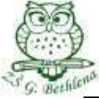 Kritériá na udeľovanie výchovných opatrení od1.9.2023A: Napomenutie od triedneho učiteľa:opakovaný neskorý príchod na vyučovanieopakované bezdôvodné zdržiavanie sa v učebni počas veľkých prestávokneprezúvanie saopakované vyrušovanie na vyučovacích hodináchfyzické napadnutie spolužiaka bez následkovopakované nenosenie si telocvičného úboru, pracovného oblečenia na hodiny TSV a THD neadresné vulgárne vyjadrovanie saza extravagantné (neprimerané) oblečenieza zanedbávanie týždenníckych povinnostíza netolerantné správanie k spolužiakomza malé poškodenie triedneho a školského inventáru z nedbalosti (neúmyselné)za opakované nenosenie si pomôcok, ŽK, učebníc a písaniek na vyučovacie hodinyza nosenie nebezpečných vecí do školy (ostré predmety...) a predmetov, ktoré zakazuje VPŠza používanie mobilného telefónu počas vyučovanianevhodné správanie na školských akciách, kultúrnych podujatiach a na ceste do miesta konania podujatia a späťza vyhadzovanie drobných predmetov či odpadkov z okien tried a chodiebza správanie, ktoré je	v rozpore s dobrými mravmi(pľuvanie, močenie mimo pisoárov, telesné prejavy vzbudzujúce pohoršenie)za neúmyselné ublíženie na zdraví, porušenie PŠ (náraz bežiaceho žiaka do iného žiaka či dospelej osoby)za nepovolené používanie školských PC počas prestávok, vyučovacích hodín alebo záujmovej činnosti (napr. púšťanie hudby, videa, prezeranie internetových stránok s nevhodným obsahom a pod.)za klamstvo, odvrávanie, neuposlúchnutie pokynov vyučujúceho alebo iného pedagogického zamestnancaza nepovolené fotenie a natáčanieza šplhanie sa po stromoch, plotoch, verejnom osvetlení a bleskozvodoch v areáli školybezdôvodné vypínanie kamery alebo mikrofónu, zatajovanie sa, bezdôvodné odhlasovanie saposielanie hesiel a pozvánok na online hodiny iným osobám mimo svoju skupinuzaoberanie sa činnosťami nesúvisiacimi s vyučovacou hodinou, chatovanie so spolužiakmi počas hodinynešetrné zaobchádzanie s energiami (zbytočné svietenie, púšťanie pitnej vody a pod.) a toaletným papieromnabíjanie si elektronických prístrojov ako napr. kolobežky, tabletu, mobilných telefónov a iných zariadeníprinesenie potravín a iných požívatín, ktoré sú zdravotne rizikové a môžu ohroziť alebo poškodiť zdravie do školy.Za výstredné a nevhodné oblečenie, make up a ostatné priestupky v zmysle bodu 17 školského poriadku.B: Pokarhanie od triedneho učiteľa :recidíva nevhodného správania podľa závažnostiadresný obscénny slovníknáznaky šikanovania po preverení a vyhodnotení koordinátorom prevencie šikanovaniasvojvoľné opustenie areálu školyúmyselné poškodzovanie triedneho a školského inventáru, ničenie výsledkov práce iných žiakov či zamestnancov (do 20,-€)ohrozovanie spolužiakov nebezpečnými predmetmiza prejavy intolerancie (rasová, náboženská, národná neznášanlivosť)za menej vážnu ujmu na zdraví spolužiakaza vyhadzovanie predmetov z okien a ohrozovanie ľudí pod oknamiza vymeškaných 1-7 neospravedlnených hodínza nevhodné alebo nemravné sexuálne návrhypožitie, ponúkanie, nahováranie alebo úmyselné spôsobené požitie potravín a iných požívatín, ktoré sú zdravotne rizikové a môžu ohroziť alebo poškodiť zdravie aj iných osôbC: Pokarhanie od riad.školy:recidíva nevhodného správania podľa závažnostifajčenie a požívanie alkoholu a iných návykových a    omamných látokza vážnejšiu ujmu na zdraví žiakaza vymeškaných od 8 - 15 neospravedlnených hodínza podvádzanie (prepisovanie známok v ŽK)za emočné týranie, ohováranie, zverejnenie a šírenie nepravdivých informácií na internete (aj za spoluúčasť vrátane zatajovania skutočností)za šírenie pornografieza drobné krádeže (perá, ceruzky)za prechovávanie a užívanie zákonom povolených drogza šírenie (grafické, verbálne,tlačovinami...)ideológií násilia a intolerancieúmyselné poškodzovanie triedneho a školského inventáru, ničenie výsledkov práce iných žiakov či zamestnancov (škoda do 50,-€)zatajovanie cudzej veci, prípadne zatajovanie cudzej veci s úmyslom využiť ju vo svoj prospechdokázané fyzické alebo psychické sexuálne obťažovanie za nedovolené fotenie a natáčanie spolužiakov a zamestnancov školy a nedovolené zverejňovanie na internete.D: Znížená známka zo správania o 1 stupeň:záškoláctvo - viac ako 3 neospravedlnené vyučovacie dni, alebo viac ako 15 neospravedlnených hodínza falšovanie podpisu rodičov, za falšovanie lekárskych potvrdení a podobneza vyhrážanie a vulgarizmy (slovné, písomné, telefonické) adresované zamestnancomza vážnu ujmu na zdraví spolužiakov vyžadujúcu lekársky zásahza premyslenú (sofistikovanú) krádež (peniaze, osobné veci zo šatníkov, kabinetu)za premyslenú krádež v obchodochza fajčenie a požitie alkoholických nápojov (opakované)za úmyselné poškodzovanie triedneho a školského inventáru, ničenie výsledkov práce iných žiakov či zamestnancov (škoda vyššia ako 50,-€)opakujúce sa, t. j. šikanovanie (hlásenie na MsÚ, UPSVaR, Policajný zbor SR SK) ako v písm. C bod 6E: Znížená známka o 2 stupne:za recidívu hrubých a závažných priestupkov uvedených v školskom poriadkuza opakované neplnenie si povinnosti dochádzať do školy (viac ako 60 neospravedlnených hodín)úmyselné poškodzovanie triedneho a školského inventáru, ničenie výsledkov práce iných žiakov či zamestnancov (škoda presahujúca 100,-€)za prechovávanie, šírenie a užívanie nelegálnych drogza úmyselnú vážnu ujmu na zdraví spolužiakov vyžadujúcu nemocničné liečenieako pri písmene D bod 10 - posúdenie závažnosti vyplývajúce zo správy príslušných orgánov, ktorí riešili šikanovanie žiaka.F: Znížená známka zo správania o 3 stupne:za opakované záškoláctvo (viac ako 100 neosprav. hodín)za ohrozovanie života žiakov i zamestnancov školy akoukoľvek zbraňouza členstvo v „kindermafii“, za organizovanie lúpežných prepadnutí a účasť na nich, za vlámanie do bytov, školy a iných priestorovza inú trestnú činnosť dokázanú policajným vyšetrovaním (podpaľačstvo...)za recidívu hrubých, závažných a asociálnych činovG: Ochranné opatrenie - okamžité vylúčenie žiaka z výchovy a vzdelávania jeho umiestnením do samostatnej miestnosti za prítomnosti pedagogického zamestnancaIde o prípady agresívneho správania žiaka ohrozujúceho bezpečnosť a zdravie ostatných žiakov alebo narúšajúceho výchovu a vzdelávanie do takej miery, že znemožňuje ostatným účastníkom vzdelávanie. O izolácii tohto žiaka riaditeľ školy bezodkladne privolá zákonného zástupcu, zdravotnú pomoc a Policajný zbor. O dôvodoch a priebehu ochranného opatrenia vyhotoví riaditeľ školy písomný záznam.Podľa § 58 zák. č. 245/2008 Z.z. o výchove a vzdelávaní (školský zákon) odsek 3 sa rozširuje register výchovných opatrení. Citujem: „Ak žiak svojím správaním a agresivitou ohrozuje bezpečnosť a zdravie ostatných žiakov, ostatných účastníkov výchovy a vzdelávania alebo narúša výchovu a vzdelávanie do takej miery, že znemožňuje ostatným účastníkom výchovy a vzdelávania vzdelávanie, riaditeľ školy môže použiť ochranné opatrenie, ktorým je okamžité vylúčenie žiaka z výchovy a vzdelávania, umiestnením žiaka do samostatnej miestnosti za prítomnosti pedagogického zamestnanca.Riaditeľ školy bezodkladne privolá: a) zákonného zástupcub) zdravotnú pomocc) Policajný zbor alebod) odborného zamestnanca zariadenia poradenstva a prevencie.“Ochranné opatrenie nie je štandardný výchovný prostriedok. Nie je na zamedzenie bežného, každodenného, avšak únosného vyrušovania. Siahnuť po ňom možno až po vyčerpaní všetkých štandardných výchovných postupov.Mgr. Iveta Rajčániová riaditeľka školyPríloha č. 2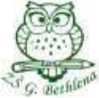 Základná škola, G. Bethlena 41, 940 01 Nové Zámkytel. č.: 035/6407 010, 035/6 913 311Systém odmeňovania žiakovA: Druhy odmienOdmeny sociálnepotlesk (rôzne druhy potlesku)podanie rukypochvala od riaditeľa školy na zasadnutí PR, pred školoupochvala od triedneho učiteľa na schôdzi RZOdmeny symbolmihviezdičkyvčeličkyžetónyfarebne odlíšené krúžky (atď.)Odmeny verbálnepochvala pred triedoupoďakovanie pred triedoublahoželanie pred triedouOdmeny graficképečiatka (Pracuje bez chýb ...)pochvala na nástenke v triedepochvala do KZ a ŽKpochvala v školskom rozhlasepochvala v novináchpochvala do TV/KL a na vysvedčeniapochvalný zápis do kroniky školypísomná pochvala žiaka rodičom školyOdmeny vecnésladká odmenaknihyperá, zápisníky, kľúčenkytrofeje, medailyDiplomy a pochvalné (čestné) uznania, pochvalné listyPrivilégiádeň mimo školy (v pracovný deň)surfovanie na internete (počas vyučovania)deň bez ústneho či písomného skúšanianávšteva predstaveniaB: Kompetencie na udeľovanie pochválI - 1, 4 - tr. uč.I - 1, 2 - tr. uč., vyučujúci- 3	- riaditeľ školy (na návrh triedneho učiteľa)- 1-4 - vyučujúci- 1-3 - tr. uč.IV - 4-8 - riaditeľ školy na návrh triedneho učiteľa- 6 - po prerokovaní na PR- 1-3 - tr. uč., predsedovia porôt, vedúci súťaží ...- riaditeľ školy na návrh triednych učiteľov- riaditeľ školy na návrh triedneho učiteľaC: Kritériá na udeľovanie pochválVýborný výkon na vyučovacej hodine : I 1-2, II 1-4, III-1, IV-1Výkon slabého žiaka, ktorý je lepší ako zvyčajne: I 1-2, II-1, IV-1Vynikajúca úspešnosť v teste: I 1-2, III-1, IV-1Úspešnosť, ktorá je na úrovni maximálnej hranice schopností (dispozícií( žiaka: I 1-2,4Maximálna úspešnosť žiaka 9.ročníka v Testovaní 9:I 1-4, III 1,3.Vynikajúce študijné výsledky: III-3, V-2Úspešná reprezentácia triedy (šport, kultúra, súťaže, olympiády ...): I-1, III 1-2, IV-1Úspešná reprezentácia školy (olympiády, súťaže, športové preteky): I 1-2, III 1-3, IV-3, V 2-3, VI.Prvé tri miesta v okresných súťažiach: I 3-4, I 1-2, IV 2-6, V 2-4, VI.Prvé tri miesta v krajských súťažiach + úspešní v národných súťažiach ako v bode „9“ + IV 7-8Prejavy čestnosti (nájdenie a odovzdanie stratených vecí, peňazí ...): I 1,4, III 1-2, IV 2-5, IV-8Prejavy ľudskosti, tolerancie, záchrany života, záchrana škody na majetku: I 1-4, III 1-2, IV 2-5, IV 2-8Desať najúspešnejších športovcov I 1,3,IV 5-6,V 4,VI.Vynikajúce výsledky v zbere papieraa) individuálne: I 1,2,4, III 1-3, IV-3, V 1-3, VIb) kolektívne (trieda) IV 4, VII 1-4Vynikajúca dochádzka do školy: I 1-2,4, III 1-3, IV2, VI.Bezchybné plnenie týždenníckych povinností III 1-2Účasť kolektívu triedy na akcii prinášajúcej školespoločenské uznanie alebo finančný efekt I-3, IV 4,5, VII- 1-4Ukončenie základnej školy IV-7Aktivity žiakov nad rámec povinností (pomoc staršíchžiakov mladším, ochrana slabších): I 1-4, III 1-2, IV 2-8Školský rok bez poznámky v ŽK: I 1-2,4, II 1-3.Za 100%-nú úspešnosť vo vstupnej alebo výstupnej previerke sa udelí žiakovi pochvala:a) blahoželanie pred triedou III/3b) písomná pochvala žiaka rodičom školy IV-8.0.vyučovaciahodina7,05 7,50hod10min. prestávka1.vyučovaciahodina8,00 8,45hod10min. prestávka2.vyučovaciahodina8,55 9,40hod15min. prestávka3.vyučovaciahodina9,55 10,40hod20min. prestávka4.vyučovaciahodina11,00 -11,45hod10min. prestávka5.vyučovaciahodina11,55 -12,40hod10min. prestávka6.vyučovaciahodina12,50 -13,35hod30min. prestávka7.vyučovaciahodina 14,0514,50 hod14,50 hod5 min. prestávka8.vyučovaciahodina14,55 15,40hod  5  min. prestávka